Ausschreibungstext 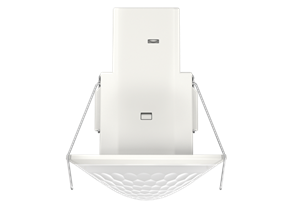 Bewegungsmelder theMova S360-100 DE WHBestell-Nr. Weiß: 		1030560Merkmale:Passiv-Infrarot-Bewegungsmelder für DeckenmontageAutomatische bewegungs- und helligkeitsabhängige Steuerung für BeleuchtungErfassungsbereich rund 360°, gehend bis zu 64 m2 (Ø 9 m)Tageslichtsensor-Mode zur helligkeitsabhängigen Steuerung der Beleuchtung, umschaltbar per AppMischlichtmessung für Fluoreszenzlampen (FL/PL/ESL), Halogen-/Glühlampen und LED‘s geeignetBetrieb als VollautomatHelligkeits-Sollwert einstellbar, Teach-In FunktionVerkürzung der Nachlaufzeit bei kurzer Anwesenheit (Kurzzeit-Präsenz) Impulsfunktion für Treppenlicht-ZeitschalterErfassungsempfindlichkeit einstellbarDurch werkseitige Voreinstellung sofort betriebsbereit Fernparametrierbar mit Fernbedienung Testbetrieb zur Überprüfung von Funktion und Erfassungsbereich Technische Daten:Betriebsspannung: 		230 V ACFrequenz: 			50 HzEigenverbrauch: 		ca. 0.5 WErfassungsbereich gehend: 	Ø 8 m tangential, Ø 4 m radial (Mh. 3m)Montagehöhe Mh: 		2 - 4 mKanal A Licht: 			Relais, 1 Schließer 230 V / 10 A, 2300 W bzw. 1150 VA (cos ϕ = 0.5)Max. Schaltleistung LED:	250 WMax. Einschaltstrom:		400 A / 200 µs Helligkeitsschaltwert: 		30 – 3000 LuxNachlaufzeit Licht: 		10 s – 60 minSchutzart: 			IP 54 (im eingebauten Zustand)Betriebstemperatur: 		-15° C bis +50° CAbmessungen: 			Ø 85 mm, Einbautiefe 74 mmMontage: 			in Hohldecken mit Federn, Deckenausschnitt Ø 62 – 70 mmOptionales Zubehör:Universal-Fernbedienung „theSenda B“Benutzer-Fernbedienung mit integriertem Lux-Meter.Installateur-Fernbedienung: mit der kostenlosen App „theSenda Plug“ kann anwendungsfreundlich die Inbetriebnahme oder Anpassung der Parameter durchgeführt werden. Parametersätze lassen sich kundenspezifisch abspeichern sowie bezeichnen und für die Archivierung exportieren, beispielsweise per E-Mail.Bestell-Nr.: 			9070985Service-Fernbedienung „theSenda P“Bestell-Nr.: 			9070910Benutzer-Fernbedienung „theSenda S“Bestell-Nr.: 			9070911Abdeckclip „Cover 85 GR“Bestell-Nr.: 			9070594 (Grau)